Den tysta leken börjar nu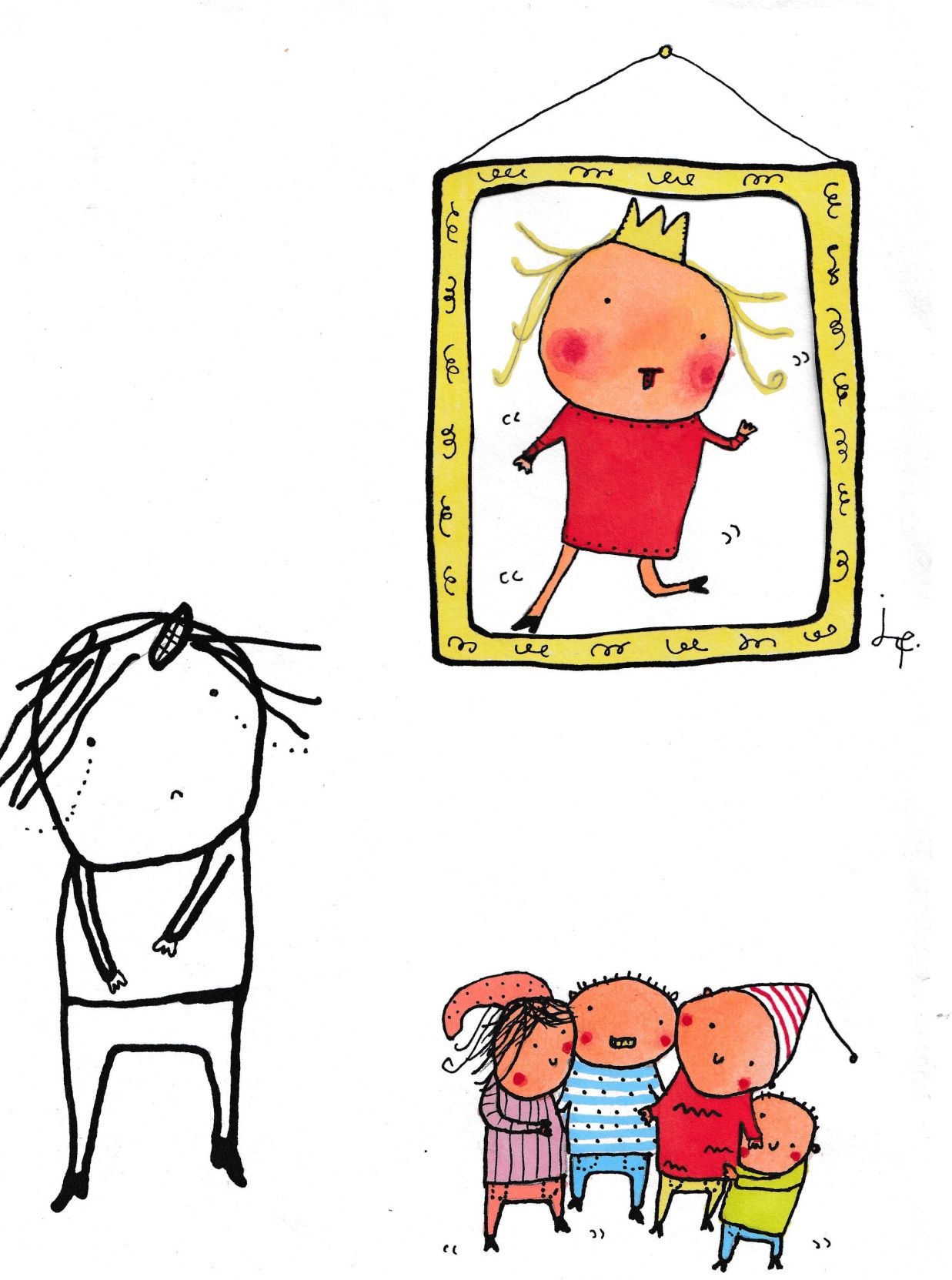 